 Öja-Gemla  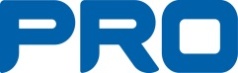 Medlemsmöte med PRO Öja-Gemla i Gemla församlingshem                                   2021-10-27§ 1.  Ordförande Christel Westerlund hälsade alla välkomna        och förklarade mötet öppnat.        Siv Lindh bad om ordet, hon ville tacka för uppvakt-                        ningen på sin födelsedag, vidare bad hon Bertil Nilsson        komma fram. Han blev avtackad efter tolv år som        ordförande med fina ord och present. Bertil tackade så        mycket, till alla som han jobbat med under denna tid         och för alla trevliga stunder.§ 2.  Dagordningen godkändes.§ 3.  Val av två justeringsmän, som blev Ola Aronsson        och Yngve Lindh.§ 4.  Ekonomi        Kassör Monica Nilsson informerade att föreningen har        god ekonomi. Under sommaren hade vi en aktivitet  i                 parken med orkester, det var musikquiz som gick med         förlust.        Medlemsavgiften blir samma som 2021 = 280 kr./person.        Om danserna i parken kan komma igång, så kommer         inträdet att höjas med 20 kr. = 120 kr./person.        Om det skulle bli dåligt med folk på danserna, så är det                          bestämt att orkestrarna får avbokas.        Vi har fått två nya medlemmar, nämligen Benny Karlsson              och Christina Bengtsson. Benny som var med idag,         hälsades välkommen.§ 5.  Förslag till verksamhetsplanen 2022 godkändes.§ 6.  Förslag till budget 2022 godkändes. § 7.  Skrivelser        Christel läste upp ett brev som medlemmarna Ingrid och         Yngve Gustafsson skrivit. Det gällde gratis medlems-        avgift för de som är över 90 år, som de tycker man kan         betala själv.        Beslutades att vi gör som tidigare, alltså        föreningen betalar. Vill man ändå betala själv, så kan         man göra det.§ 8.  Rapporter        Christel har varit på möte med Växjö samorganisation.        Det var mycket om det ev. nya sjukhuset, blir det av så        räknas det stå klart 2028. Skulle det nuvarande sjukhuset         renoveras och byggas om så blir det klart 2040-2045.        Detaljplan ska antagas 2022.        Årets julfest är planerad till den 4 december i Gemla        samlingssal. Mer info kommer. Anmälan kan göras idag.§ 9.  Övriga frågor        Siv Lindh frågade om det tagits upp om nytt biljett-        centrum i Växjö? Det är idag svårt att köpa biljetter till        olika evenemang. Christel lovade ta upp det på nästa         möte med samorganisationen.         Mona Karlsson har lämnat in 8 st. bidrag som har         deltagit i motionskampen.         Hon efterlyser mer folk på motionsgympan på          tisdagarna. Nu kan man få pröva på 3 gånger gratis         från den 3 november till den 30 november.         Aino Berg om den ev. yogan, hoppas komma igång i         början av nästa år.         Den 17 november ordnar Aino tillsammans med Aina         en nostalgikväll i klubbstugan kl. 18.30. Man tar med         sig musik man tycker om, kanske har en liten berättelse         om just den skivan. Mat och kaffe betalar man för, och         egen dricka medtages.         Anmälningslista går runt idag, max. 40 personer.§ 10.  Övriga frågor         En vädjan från Mona Nilsson, som ber om skänkta         vinster till lotteriet på julfesten.§ 11. Avslutning         Christel tackade alla som kommit och förklarade          mötet avslutat. Mötets deltagare = 63 personer, 36 kvinnor och 27 män.Därpå blev det kaffe med en jättegod smörgås och äppelkaka.Underhållningen stod Viveka och Roland Lothssonför, med musik och sång, välkända visor och sånger.Slutligen lotteridragning, efter en fin eftermiddag.            …………………         …………………            Christel Westerlund     Margitta Samuelsson            Ordf.                             Sekr.           Justeras:                         Justeras:           ………………….          …………………..           Ola Aronsson                 Yngve Lindh